RELAZIONE DI PRESENTAZIONE della Classe 3a……….agli ESAMI CONCLUSIVI DEL PRIMO CICLO DI ISTRUZIONEScuola Secondaria di Primo Grado “G. Robecchi”Anno Scolastico ……………………….a cura del Coordinatore, Prof. ……………………………….DATI NUMERICIN° ALLIEVI TOTALE     ……….	N° ALLIEVI DVA                 …………N° ALLIEVI DSA                  …………N° ALLIEVI STRANIERI      …………        N° ALLIEVI RIPETENTI DI	1a ……….	2a ……….	3a ……….CONTINUITÁ EDUCATIVALa classe non ha goduto di continuità nelle discipline contrassegnate con la crocetta. (segnalare anche interruzioni della continuità superiori a 2 mesi)RAPPORTI CON LE FAMIGLIENell’arco del triennio i rapporti sono statidi collaborazione attiva con gran parte dei genitoridi collaborazione solo con una parte dei genitoridi collaborazione solo con una parte minoritaria dei genitoridi disponibilità al confrontodi scarsa collaborazionealtro ………………………………………………………………………………………………………….CLIMA DELLA CLASSELa classe ha risposto alle diverse attività proposte	partecipando attivamente	con una partecipazione superficiale	con disponibilità all’impegno scolastico	con scarsa/sufficiente consapevolezza dei doveri scolastici	con disponibilità per attività integrative e/o di potenziamento	con scarsa disponibilità ad effettuare attività integrative e/o di potenziamento	altro ………………………………………………………………………………………………….……….OBIETTIVI EDUCATIVI RAGGIUNTI……………………………………………………………………………………………………………………………………………………………………………………………………………………………………………………………………………………………………………………………………………………………………………………………………………………………………………………OBIETTIVI DIDATTICI CONSEGUITI ………………………………………………………………………………………………………………………………………………………………………………………………………………………………………………………………………………………………………………………………………………………………………………………………………………………………………..ATTIVITÁ e/o PROGETTI SIGNIFICATIVI (anche interdisciplinari)Nell’ambito delle attività programmate, nel percorso di crescita dei ragazzi, si sono rivelate particolarmente significative le seguenti attività:…………………………………………………………………………………………………………………………………………………………………………………………………………………………………………………………………………………………………………………………………………………………………………………………………………………………………………………………………………………………………………………………………………………………………………………………………………………INTERVENTI DI SOSTEGNO e/o INTEGRAZIONE………………………………………………………………………………………………………………………………………………………………………………………………………………………………………………………………………………………………………………………………………………………………………………………………………………..ATTIVITÁ DI ORIENTAMENTOPer la classe sono state organizzate le seguenti attività di orientamento:…………………………………………………………………………………………………………………………………………………………………………………………………………………………FASCE DI LIVELLOLa classe, a conclusione dell’anno scolastico, risulta essere così distribuita per fasce di livelloCasi particolari da segnalare	………………………………………………………………………………………………………………………………………………………………………………………………………………………………………………………………………………………………………………………………………ARGOMENTI AVVIO COLLOQUIO DEGLI ALUNNI INDICAZIONI PER LA SVOLGIMENTO DELLE PROVE D’ESAME (Alunni DVA/ DSA/STRANIERI)…………………………………………………………………………………………………………………………………………………………………………………………………………………………………………………………………………………………………………………………………………………………………………………………………………………………………………………………………………………………………………………………………………………………………Vigevano, …………………………		                      								Il Coordinatore, 								Prof. ……………………………….Nominare come da circolare n. 4 e caricare in SD.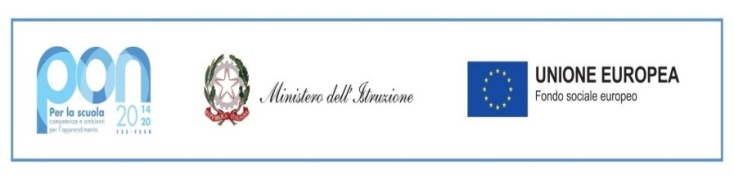 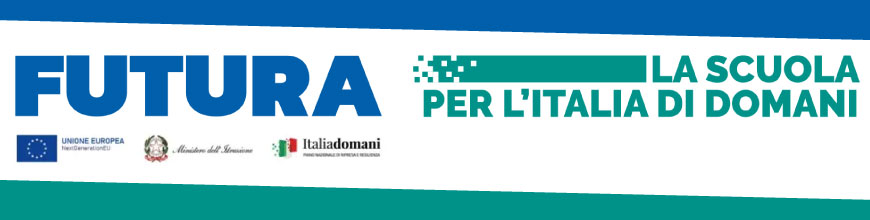 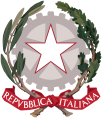 Ministero dell’Istruzione e del MeritoISTITUTO COMPRENSIVO STATALE DI VIALE LIBERTA’Scuole dell’ Infanzia “C. Corsico” - “S. Maria delle Vigne”Scuole Primarie “E. De Amicis” - “A. Botto”Scuola Secondaria di Primo Grado “G. Robecchi”Viale Libertà, 32 – 27029 Vigevano (PV)  Tel. 0381/42464 -  Fax  0381/42474e-mail pvic83100r@istruzione.it -  Pec: pvic83100r@pec.istruzione.itSito internet: www.icvialelibertavigevano.edu.itCodice Fiscale  94034000185Codice Meccanografico: PVIC83100RISTITUTO COMPRENSIVO STATALE DI VIALE LIBERTA’Scuole dell’ Infanzia “C. Corsico” - “S. Maria delle Vigne”Scuole Primarie “E. De Amicis” - “A. Botto”Scuola Secondaria di Primo Grado “G. Robecchi”Viale Libertà, 32 – 27029 Vigevano (PV)  Tel. 0381/42464 -  Fax  0381/42474e-mail pvic83100r@istruzione.it -  Pec: pvic83100r@pec.istruzione.itSito internet: www.icvialelibertavigevano.edu.itCodice Fiscale  94034000185Codice Meccanografico: PVIC83100R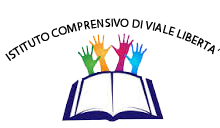 DisciplinaClasse 1aClasse 2a    Classe 3aITALIANOSTORIAGEOGRAFIAMATEMATICALINGUA INGLESEFRANCESE SPAGNOLOTECNOLOGIAMUSICAARTE E IMMAGINESCIENZE MOTORIEPOTENZIAMENTO SCIENZE MOTORIERELIGIONESOSTEGNOFascia di LivelloNumero Allievi%Fascia eccellente (9/10)	Fascia medio – alta (8/9)	Fascia media (7/8)	Fascia bassa (5/6)	COGNOME E NOME ALUNNOARGOMENTO